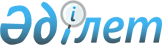 О внесении изменений в Правила предоставления малообеспеченным семьям (гражданам) жилищной помощи на содержание жилья (кроме содержания индивидуального жилого дома), оплату жилищно-коммунальных услуг и услуг связи, утвержденные решением Буландынского районного маслихата от 12 декабря 2007 года № 4С-6/7
					
			Утративший силу
			
			
		
					Решение Буландынского районного маслихата Акмолинской области от 12 декабря 2009 года № 4С-23/5. Зарегистрировано Управлением юстиции Буландынского района Акмолинской области 21 января 2010 года № 1-7-103. Утратило силу - решением Буландынского районного маслихата Акмолинской области от 27 апреля 2012 года № 5С-4/4

      Сноска. Утратило силу - решением Буландынского районного  маслихата Акмолинской области от 27.04.2012 № 5С-4/4 (вводится в действие со дня официального опубликования) 

      В соответствии со статьей 6 Закона Республики Казахстан от 23 января 2001 года «О местном государственном управлении и самоуправлении в Республике Казахстан», постановлением Правительства Республики Казахстан от 14 апреля 2009 года № 512 «О некоторых вопросах компенсации повышения тарифов абонентской платы за оказание услуг телекоммуникаций социально защищаемым гражданам», по результатам мониторинга подзаконных нормативных правовых актов Буландынский районный маслихат РЕШИЛ:



      1. Внести в Правила предоставления малообеспеченным семьям (гражданам) жилищной помощи на содержание жилья (кроме содержания индивидуального жилого дома), оплату жилищно-коммунальных услуг и услуг связи, утвержденные решением Буландынского районного маслихата от 12 декабря 2007 года № 4С-6/7 (зарегистрировано в Реестре государственной регистрации нормативных правовых актов № 1-7-58, опубликовано 1 февраля 2008 года в газетах «Бұланды таңы» № 5, «Вести Бұланды жаршысы» № 5) следующие изменения:

      в заголовке Правил, в пунктах 2, 3 слова «и услуг связи» заменить словами «и услуг телекоммуникаций»;

      пункты 1, 16, 17 изложить в новой редакции:

      «1. Настоящие Правила разработаны на основании Законов Республики Казахстан от 16 апреля 1997 года «О жилищных отношениях», от 23 января 2001 года «О местном государственном управлении и самоуправлении в Республике Казахстан», постановления Правительства Республики Казахстан от 14 апреля 2009 года № 512 «О некоторых вопросах компенсации повышения тарифов абонентской платы за оказание услуг телекоммуникаций социально защищаемым гражданам» и определяют порядок предоставления жилищной помощи малообеспеченным семьям (гражданам).»;

      «16. Абонент - физическое лицо, с которым заключен договор на оказание услуг связи с выделением для этих целей абонентской линии, абонентского номера и (или) идентификационного кода.

      «17. Компенсация повышения тарифов абонентской платы за оказание услуг телекоммуникаций социально защищаемым гражданам-денежная компенсация, входящая в состав жилищной помощи по оплате содержания жилища и потребления коммунальных услуг, предназначенная для возмещения затрат повышения тарифов абонентской платы за телефон.»



      2. Контроль за исполнением данного решения возложить на постоянную комиссию по вопросам социально-экономического развития, бюджета, финансам использования природных ресурсов, экологии и работы с ветеранами.



      3. Настоящее решение вступает в силу со дня государственной регистрации в управлении юстиции Буландынского района и вводится в действие со дня официального опубликования.      Председатель 23

      очередной сессии                           Д.Айдынбаев      Секретарь районного

      маслихата                                  П.Веселов      СОГЛАСОВАНО:      Аким Буландынского района                  Е.Нугманов      Начальник государственного

      учреждения «Отдел занятости и

      социальных программ

      Буландынского района»                      К.Исмагамбетова
					© 2012. РГП на ПХВ «Институт законодательства и правовой информации Республики Казахстан» Министерства юстиции Республики Казахстан
				